Международные Информационные Листки Опасностей
по ПрофессииМенеджер по персоналуЧто такое Информационный Листок Опасностей по Профессии?Этот информационный листок — один из Международных Информационных Листков по Профессиям. Он предназначен для тех, кто профессионально интересуется  здоровьем и безопасностью на рабочем месте: производственных врачей и медсестер, инженеров по технике безопасности, гигиенистов, специалистов по обучению и информации, инспекторов, представителей работодателей и трудовых коллективов, ответственных за технику безопасности и других компетентных лиц.Эти информационные листки перечисляют в стандартной форме различные опасности, которым работник может подвергаться при нормальном течении работы. Это предоставляет несколько методов предотвращения  несчастных случаев на производстве и профессиональных  заболеваний. Эти листки — источник скорее информации, чем совета. Зная, что вызывает травмы и заболевания, легче разработать и осуществить необходимые меры по их предотвращению.Формат информационного листка — четыре страницы.Страница 1: информация по наиболее актуальным опасностям, относящимся к профессии.Страница 2: более детализированная и систематическая презентация различных опасностей, относящихся к профессии, с обозначением мер их предотвращения (обозначены и объяснены на третьей странице)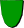 3 страница: предложения по мерам предотвращения отдельных опасностей.4 страница: специализированная информация, предназначенная прежде всего для специалистов по охране труда и включающая такую информацию, как краткое описание профессии, перечень обязанностей, примечания и ссылки.Кто такой менеджер по персоналу?Что опасного в этой работе?Страница 2Профессиональные опасностиСтраница 3Меры по предотвращениюСтраница 4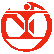 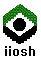 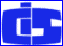 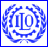 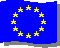 Сотрудник управления, который планирует и проводит набор, отбор, обучение, ведение записей, поддержание и изменения условий трудоустройства, увольнение и другие функции, относящиеся к персоналу организации.Менеджеры по персоналу могут испытывать проблемы во взаимоотношениях с работниками, включая опасность обвинений, физических и словесных нападений.Менеджеры по персоналу могут встречать проблемы здоровья и безопасности, типичные для работы в офисе. Они описаны в листке Секретарь.Несчастные случаи и травмы: 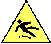 Несчастные случаи и травмы: Подверженность риску несчастных случаев, типичных для офисного окружения (см. примечание1)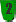 Несчастные случаи и травмы: Подверженность риску несчастных случаев, типичных для рабочего окружения (не офиса) на соответствующем рабочем месте (там, где это применимо)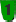 Физический риск: 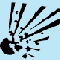 Физический риск: Подверженность физическим опасностям, типичным для офисного окружения (см. примечание 1)Физический риск: Подверженность физическим опасностям, типичным для рабочего окружения (не офиса) на соответствующем рабочем месте (там, где это применимо)Химический риск: 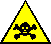 Химический риск: Подверженность химическим опасностям, типичным для офисного окружения (см. примечание 1)Химический риск: Подверженность химическим опасностям, типичным для рабочего окружения (не офиса) на соответствующем рабочем месте (там, где это применимо)Биологический риск: 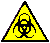 Биологический риск: Подверженность биологическим опасностям, типичным для офисного окружения (см. примечание 1)Биологический риск: Подверженность биологическим опасностям, типичным для рабочего окружения (не офиса) на соответствующем рабочем месте (там, где это применимо)Эргономические,  психосоциальные и организационные факторы: 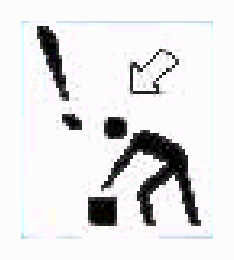 Эргономические,  психосоциальные и организационные факторы: Подверженность эргономическим, психосоциальным и организационным факторам (включая расстройства зрения и мышечно-скелетной системы из-за длительного сидения, использования компьютеров и т. д.), типичным для офисного окружения (см. примечание 1)Эргономические,  психосоциальные и организационные факторы: Стресс и связанные с этим психосоматические заболевания, вызванные перегрузкой, большим количеством поездок, проблемами в межличностных взаимоотношениях (особенно с персоналом, подчиненным менеджеру (см. примечание 2), и с руководством), недостатком выходных, постоянной необходимостью сталкиваться с организационными проблемами и проблемами снабжения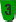 Применяйте соответствующие профилактические меры в данном рабочем окружении.Делайте регулярные перерывы в течение рабочего дня; используйте их для отдыха и упражнений.Обращайтесь за психологической или профессиональной консультацией, если испытываете производственный стресс или переутомление.Синонимы Менеджер по человеческим ресурсам, менеджер служб персонала/рабочего коллектива, администратор по персоналу, директор по персоналу   Определение и/или описание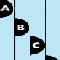 Планирует и исполняет политику, относящуюся ко всем стадиям работы с персоналом. Приглашает, интервьюирует и отбирает работников, чтобы занять вакантные позиции. Планирует и проводит обучение новых служащих для внушения им позитивного отношения к целям компании. Ведет учет страховок, пенсионных планов, перемещений персонала, например, найма, продвижений, перемещений и увольнений. Расследует несчастные случаи и готовит рапорты для страховой компании. Проводит исследования заработной платы на рынке труда, чтобы определить уровень заработной платы. Составляет бюджет по персоналу. Встречается с представителями профсоюзов и контролерами для разрешения проблем. Пишет заявления об уходе служащих с указанием причины и проводит заключительное интервью, чтобы определить причины увольнения. Готовит рапорты и рекомендует процедуры, чтобы сократить прогулы и утечку персонала. Представляет компанию на связанных с персоналом слушаниях и расследованиях. Связывается с внешними поставщиками, чтобы обеспечить услуги для персонала, например, питание, переезд или услуги по перевозке. Может готовить бюджет по персоналу на компьютере. Может проводить тесты на ловкость и умение для претендентов. Может контролировать работников канцелярии. Может вести записи характеристик наемных работников для сообщения в государственные органы. Может проводить переговоры с представителем профсоюза (Словарь названий профессий)Родственные и более узкие профессииДиректор по производственным взаимоотношениям, сотрудник по работе с коллективом, представитель работодателя, менеджер по льготам служащих, менеджер по трудоустройству, аналитик по профессиям, аналитик по персоналу,  интервьюер персонала и т. д.Выполняемые операцииНалаживать,
Управлять,
Анализировать,
Отвечать,
Устраивать,
Предписывать,
Прикреплять,
Выполнять,
Проверять,
Сообщать,
Сравнивать,
Составлять,
Проводить,
Заключать контракты,
Контролировать,
Решать,
Доставлять,
Проектировать,
Определять,
Развивать (основные направления, указания …),
Направлять,
Обсуждать,
Принимать на работу,
Входить,Устанавливать,
Осматривать,
Обменивать,
Заполнять (позиции…),
Следовать,
Давать,
Вести,
Обращаться,
Нанимать и увольнять,
Страховать,
Интерпретировать,
Интервьюировать,
Расследовать,
Вести записи,
Устанавливать  местонахождение ,
Делать,
Управлять,
Манипулировать,
Встречать,
Двигать,
Вести переговоры,
Делать заметки,
Наблюдать,
Действовать,
Приказывать,Организовывать,
Планировать,
Размещать,
Готовить,
Содействовать развитию,
Обеспечивать обслуживание,
Читать,
Рекомендовать,
Набирать,
Снимать,
Рапортовать,
Представлять,
Разрешать,
Отбирать,
Обслуживать,
Подавать,
Руководить,
Брать,
Увольнять,
Испытывать,
Взаимодействовать,
Перемещать,
Писать,
ОцениватьИспользуемые  инструменты и оборудованиеОбучающие инструменты и приспособления,Офисное оборудование и дополнения,Компьютер и прилагающееся
к нему оборудование и дополненияОтрасли, где распространена данная профессияВсе отрасли промышленности, сферы обслуживания и учрежденияПримечания: 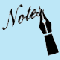 Менеджеры по персоналу проводят значительную часть своего рабочего времени в офисе и таким образом подвергаются, хотя и не так интенсивно, многим опасностям, присущим профессии секретаря. Информацию об этих опасностях можно найти в листке  Секретарь.Проблемы межличностных взаимоотношений с персоналом включают риск обвинения в необъективном отношении, фаворитизме, сексуальных домогательствах и т. д. и риск физического и словесного нападения недовольных работников.